吳宗哲老師履歷與學術研究成果姓名吳宗哲（Tsung-Che Wu）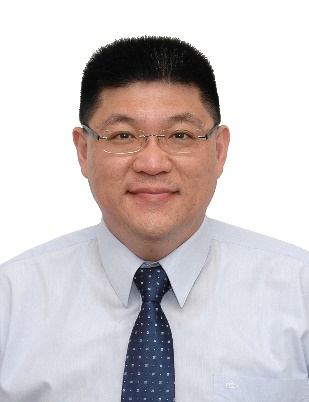 聯絡方式TEL: 05-2732866Email: tcwujeff@mail.ncyu.edu.tw學歷美國密西西比州立大學財務金融博士美國喬治亞州立大學財務金融碩士現職助理教授研究領域公司治理(家族企業/獨立董事)、效率分析、企業評價、財務個案公司治理(家族企業/獨立董事)、效率分析、企業評價、財務個案教學課程財務管理、財務政策、金融市場、金融創新、財金倫理財務管理、財務政策、金融市場、金融創新、財金倫理詳細資訊個人履歷與學術研究成果個人履歷與學術研究成果主要學歷美國密西西比州立大學財務金融博士（2004-2009）美國喬治亞州立大學財務金融碩士（1995-1997）主要經歷國立嘉義大學財務金融學系助理教授（2016年8月起）長榮大學財務金融學系助理教授（2009-2016）長榮大學財務金融學系講師（1997-2009）長榮大學財務金融學系主任（2015-2016）國立成功大學經濟學系兼任助理教授（2011-2015）美國密西西比州立大學財務經濟學系兼任講師（2007-2008）美國密西西比州立大學財務經濟學系教學助理（2005-2007）榮譽與服務事項榮譽事項長榮大學教學特優獎（2013）長榮大學教師創作獎助（2012）長榮大學財務金融學系績優導師（2010）長榮大學財務金融學系績優導師（1999）長榮大學企業管理學系績優導師（1998）期刊審稿Asia Pacific Management Review, APMR（SSCI）審查委員專業服務成功大學經濟學系『課程規劃委員會』校外委員長榮大學管理學院『哈佛個案教學成長社群』『推動個案教學計畫小組』執行秘書長榮大學管理學院『財務經濟研究方法成長社群』主持人長榮大學財務金融學系『中小企業財務分析與診斷系列演講』主持人長榮大學校務會議/院務會議/經費稽核委員會/校務發展委員會/教師評審委員會委員專業證照光華管理個案『師資人才認證』高階師資、種子師資中小企業財務主管 CFM(SME) 資產證券化、期貨商營業員、證券商高級營業員應邀演講『少子化衝擊與高教環境變化』，成功大學經濟學系，2015/05/14。『從財務觀點探討不動產開發的可行性評估』，高雄市不動產估價師公會，2014/11/22。『銀髮族的財務規劃』，長榮大學樂齡大學，2012/11/14.28。『留學生涯與規劃~求學的另一種經驗』，長榮大學財金系，2011/01/05。『理財規劃：現在就開始』，空軍防空砲兵指揮部，2010/11/30。『e時代的理財規劃』，台南縣政府文化局，1999/12/18。期刊論文Hsinan Hsu, Tsung-Che Wu, Grace Shu-hsing Wu, Ya-Hui Chang (2016, Feb). Heterogeneity of Trading Information and the Price-Volume Relationship: Theory and Evidence. Accounting and Finance Research, 5(1). 研討會論文Shu-Hsing Wu, Tsung-Che Wu, Kun-Lin Yang (2016, Dec). An Empirical Study on Fair Value Information, Audit Committee and Audit fees. 2016 Accounting Theory and Practice Conference, National Yunlin University of Science and Technology, Taiwan.Min-Yu Li, Tsung-Che Wu (2016, Oct). Creating an EMI program in International finance and business management. EMI Practices in Higher Education, National Cheng Kung University, Tainan, Taiwan. 王明隆,陳奕丞,吳宗哲* (2014, May). Did fair-value accounting aggravate the downward spiral effect?. 2014臺灣財務金融學會年會, 國立清華大學.Tsung-Che Wu* (2012, Jul). Departure of Independent Directors in Taiwanese Firms: Does the Family Ownership or Mandatory Recruitment Matter?. Asian Finance Association (Asian FA) and Taiwan Finance Association (TFA) 2012 Joint International Conference, Grand Hotel, Taipei, Taiwan.Tsung-Che Wu*, Gu-Yuan Lai, Che-Lun Wang (2012, Apr). The Effect of Director and Family Shareholdings on Firm Performance in Taiwan. 2012財務金融與管理研討會 , 南華大學管理學院財務金融學系暨財務管理碩士班.Tsung-Che Wu*, Hua-Hsin Tsai, Gu-Yuan Lai (2012, Apr). The Effect of Individual Director and Family Shareholdings on Firm Performance with addressing of Endogeneity. 2012南台灣財金學術聯盟年會暨海峽兩岸學術論文研討會.Tsung-Che Wu* (2011, Jun). The Effect of Directors’ Shareholdings and Career Affiliations on the Performance of Taiwanese Publicly Listed Firms. 2011全球管理新環境─綠能環保 國際學術研討會, 國立彰化師範大學管理學院.Tsung-Che Wu* (2011, May). Departure of Independent Directors in Family Ownership Concentrated Firms: The Case of Taiwan. 2011財務金融管理理論與實證研討會, 長榮大學.Ming-Hsiang Huang, Tsung-Che Wu, Jia-Hau Lee (2002, Jun). The Role of Stock Return Volatility in Capturing Firm Failure. International Conference on Regional Economics and Industry Development in South-Eastern Asia, Taichung, Taiwan羅進水,吳宗哲,鄭愉靜（2015年05月）。董事會特性、薪酬、股票價格崩盤風險。2015「管理思維與實務」暨「應用科學」研討會，長榮大學.。 曾國智,吳宗哲*,羅進水（2013年05月）。住宅型不動產投資方案之開發與財務分析。「2013年管理思維與實務」暨「管理資訊計算」聯合學術研討會，銘傳大學。 曾國智,吳宗哲*,羅進水（2013年05月）。住宅型不動產開發專案之關鍵因素探討。2013年台灣長榮—企業管理暨經營決策學術研討會，長榮大學。 吳宗哲*,曾國智,羅進水（2013年04月）。以投資計劃評估觀念探討中小型不動產開發流程之關鍵因素。2013 南台灣財金學術聯盟年會暨海峽兩岸學術論文研討會，國立高雄第一科技大學。曾國智,吳宗哲*（2012年11月）。中小型不動產開發流程之關鍵因素探討--兼論實價登錄實施後之財務影響。2012第八屆企業國際化理論與實務研討會，長榮大學國際企業學系。賴谷淵,王哲綸,吳宗哲*,羅進水,林建邦（2012年06月）。台灣上市企業獨立董事離職率之探討。2012 第四屆南區管理碩士論文研討會，長榮大學國際企業學系。徐強,丁崇德,吳宗哲（2010年10月）。台灣家族企業關係網絡之探究。第六屆創業與家族企業國際研討會。杭州，浙江。學位論文Tsung-Che Wu, “Essays Concerning the Directors of Taiwanese Corporations: Their Turnovers and Their Influence on Firm Performance”, Ph.D. Dissertation, Aug. 2009, Department of Finance and Economics, Mississippi State University, USA.研究計畫吳彩珠(主持人)，吳宗哲(協同主持與研究人員)，「以反式抵押貸款運用於農地並促進農地有效利用之可行性研究」，行政院農業委員會農業科技研究計畫，計畫編號: 99農科-5.1.3-企-Q1(3)，計畫補助經費: $800,000。